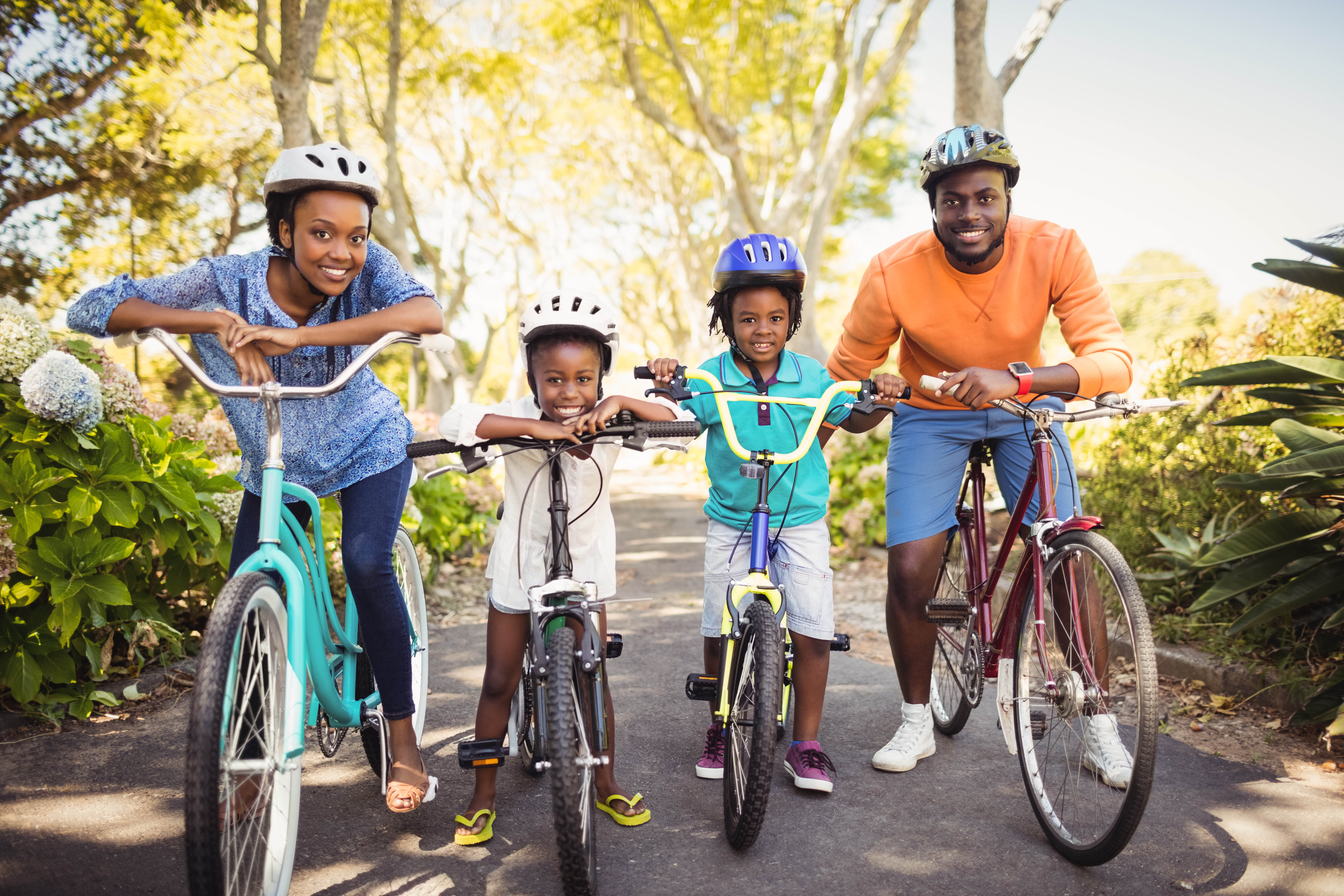 OVERVIEW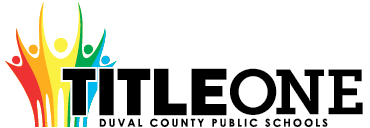 The Duval County Public School District Local Educational Agency (LEA) can only receive Title I, Part A funds if it conducts outreach to all parents and family members and implements programs, activities, and procedures for the involvement of parents and families consistent with Section 1116 of the Elementary and Secondary Education Act (ESEA) as amended by the Every Student Succeeds Act (ESSA) of 1965.  The programs, activities, and procedures shall be planned and implemented with meaningful consultation with parents of participating children.
  School level plans are required to be developed with the input of parents and families to improve student achievement and performance.  The planning process can also include meaningful consultation with employers, business leaders, and philanthropic organizations.  This template will assist schools with the best practices aligned to federal, state, and local expectations for compliance. 
Below is an approach that can be used for Parent and Family Engagement. 
ASSURANCESI, , do hereby certify that all facts, figures, and representations made in this Federal Parent and Family Engagement Plan are true, correct, and consistent with the statement of assurances for these waivers. Furthermore, all applicable statutes, regulations, and procedures; administrative and programmatic requirements; and procedures for fiscal control and maintenance of records will be implemented to ensure proper accountability for the expenditure of funds on this project. All records necessary to substantiate these requirements will be available for review by appropriate local, state and federal staff. I further certify that all expenditures will be obligated on or after the effective date and prior to the termination date of the project. Disbursements will be reported only as appropriate to this project, and will not be used for matching funds on this or any special project, where prohibited.*click to select each assurance, this page will require an original signature and submission to the District.

___________________________________________________    	__________________
Signature of Principal/School Administrator                                       	Date SignedNEEDS ASSESSMENTThe Needs Assessment is the foundation of the Parent and Family Engagement plan.  When meeting with parents and stakeholders, data from the needs assessment process provides previous year and trend data that can be used to make decisions about plan implementation for the upcoming year.  That way decisions are not arbitrary but data-driven and purposeful.   Previous Year Financial and Programmatic OutcomesFiscal Overview from the Previous Fiscal Year(this section is not required for new Title I Schools)Programmatic Overview from the Previous Fiscal Year(this section is not required for new Title I Schools)Schools may add additional lines as it is aligned to the Parent and Family Engagement Plan from the previous fiscal year – activities must match activities included on the Parent and Family Engagement Plan from the previous school year.  If an activity wasn’t held, a 0 should be included for the “Number of Participants” column with an explanation why the event wasn’t held in the “Results” column.BarriersOverarching Outcomes/Goals for the Current School Year COMMUNICATION AND ACCESSIBILITY
Communication is an extension of Needs Assessment as trend data has shown that parents comment that communication processes should be improved so they are fully engaged. 
FLEXIBLE PARENT AND FAMILY MEETINGSSchools receiving Title I, Part A funds are required to convene an Annual Meeting.  This meeting should be held at a convenient time for parents.  Parents of participating children in the school shall be invited and provided with adequate notice and encouraged to attend the Annual Meeting.  This meeting will inform parents of their school’s participation under ESEA Section 1116 and explain the requirements of the Title I, Part A grant and what is available to parents and the right of parents to be involved.  [ESEA Section 1116 (c) (1)]INVOLVEMENT OF PARENTS and FAMILIESFLEXIBLE FAMILY MEETINGSREQUIRED ANNUAL MEETINGREQUIRED DEVELOPMENTAL MEETINGThe Developmental Meeting is held at the end of the year.  It can be looked at as an End of Year evaluation of your Title I, Part A Parent and Family Engagement process.  Additionally, it is an opportunity to connect with parents to start planning for the upcoming year.  Even if your school is not Title I the following year, the best practices of parent engagement should continue.  This meeting should evaluate how well barriers were reduced or eliminated and celebrate the successes of the year.  
BUILDING CAPACITYWhen a school receives Title I, Part A funds, it is responsible for building the capacity of each parent to improve their child’s academic achievement.  This includes activities and strategies for parents to understand challenging State academic standards; State and local assessments; how to monitor their child’s progress and work; literacy training; how to use technology; and other strategies of how parents can assist their child with the learning process.  All funds expended under this section should align to this section and to achieving the goals in the Title I Schoolwide plan by engaging parents and families.   [ESEA Section 1116 (e)]BUILDING THE CAPACITY OF PARENTS AND FAMILY MEMBERSPARENT AND FAMILY ENGAGEMENT EVENTS
If Parent and Family Engagement events are funded with Title I, Part A funds, they must be supplemental and cannot supplant activities that are funded with state and local funds.  Additionally, events should contribute to the achievement of goals outlined in the Title I Schoolwide Plan.
 Schools may add or remove rows as needed.  PARENT COMPACTThe LEA shall ensure that each participating school, in conjunction with the parents of participating students, has jointly developed a school-parent compact that describes the school's responsibility to provide high quality curriculum and instruction in a supportive and effective learning environment; addresses the importance of ongoing communication between teachers and parents; describes the ways in which each parent will be responsible for supporting their child's learning; and is discussed with parents of elementary aged students.INSTRUCTIONAL STAFFThe LEA shall ensure that each school implementing a Title I program devotes sufficient resources to effectively carry out high quality and ongoing professional development for teachers, principals, and paraprofessionals and, if appropriate, pupil services personnel, parents, and other staff to enable all students to meet the state's academic achievement standards.The LEA shall ensure that all instructional staff working in schools, funded wholly or in part with Title I, Part A, meet the statutory requirements of being state certified. The LEA must ensure instructional paraprofessionals work under the direct supervision of a teacher.

If the LEA hires teachers or paraprofessionals to provide Title I services to private school students, the LEA shall ensure the teachers are state certified and paraprofessionals are highly qualified. The LEA shall ensure that paraprofessionals providing direct instruction to participating students are under the direct supervision and in close and frequent proximity to a state-certified public school teacher.BUILDING THE CAPACITY OF TEACHERS AND STAFF MEMBERSWhen a school receives Title I, Part A funds, it is responsible for educating teachers, specialized instructional support personnel, administrators, and other staff, with the assistance of parents, in the value and utility of contributions of parents, and in how to reach out to, communicate with, and work with parents as equal partners, implement and coordinate parent programs, and build ties between parents and the school.  To the extent possible, parents should be involved in the development of training for teachers and educators to improve the effectiveness of training.  [ESEA Section 1116(e)(3)]COLLABORATION OF FUNDSSchools may add lines as needed.  2020-21 
Title I, Part A School
Parent and Family Engagement Plan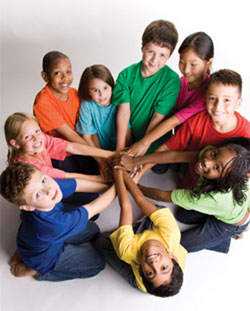 The school will be governed by the statutory definition of parent and family engagement, and will carry out programs, activities, and procedures in accordance with the definition outlined in ESEA Section 8101;Engage the parents and family of children served in Title I, Part A in decisions about how Title I, Part A funds reserved for family engagement are spent [Section 1116(b)(1) and (c)(3)];Jointly develop/revise with the family that has custodianship of the student the school parent and family engagement policy and distribute it to parents of participating children and make available the parent and family engagement plan to the local community [Section 1116(b)(1)];Engage parents and family, in an organized, ongoing, and timely way, in the planning, review, and improvement of programs under this part, including the planning, review, and improvement of the school parent and family engagement policy and the joint development of the school wide program plan under section 1114(b)(2) [Section 1116(c)(3)];Use the findings of the parent and family engagement policy review to design strategies for more effective parent and family engagement, and to revise, if necessary, the school’s parent and family engagement policy [Section 1116(a)(2)(C)];If the plan for Title I, Part A, developed under Section 1112, is not satisfactory to the parents and family of participating children, the school will submit parent and family comments with the plan when the school submits the plan to the local educational agency [Section 1116(b)(4)];Provide to each parent and family an individual student report about the performance of their child on the state assessment in at least mathematics, language arts, and reading [Section 1111(h)(6)(B)(i)];Provide each parent and family timely notice when their child has been assigned or has been taught for four (4) or more consecutive weeks by a teacher who is not certified within the meaning of the term in 34 CFR Section 200.56 [Section 1112(e)(1)(B)(ii)]; andProvide each parent and family timely notice information regarding their right to request information on the professional qualifications of the student's classroom teachers and paraprofessionals [Section 1112(e)(1)(A)(i)(I) and Section1112(c)(1)(A)(ii)].Total Parent and Family Allocation from the Previous Year Total Funds Expended Total Funds Remaining$ 3010$ 3010$ 0If funds remained at the end of the year, explain why funds weren’t fully expended and how parents will be engaged to plan for funds to be fully expended during the current plan yearIf funds remained at the end of the year, explain why funds weren’t fully expended and how parents will be engaged to plan for funds to be fully expended during the current plan yearIf funds remained at the end of the year, explain why funds weren’t fully expended and how parents will be engaged to plan for funds to be fully expended during the current plan yearAt this time due to the unexpected closing of the school year, some funds may not have been used in its entirety.
At this time due to the unexpected closing of the school year, some funds may not have been used in its entirety.
At this time due to the unexpected closing of the school year, some funds may not have been used in its entirety.
Summative Overview of the Parent Resource RoomSummative Overview of the Parent Resource RoomSummative Overview of the Parent Resource RoomTotal Visits 
to the Parent Resource Room (Must be documented on the Resource Room Sign in Sheet)Total Resources Checked Out from the Parent Resource RoomWhat plans do you have to fully use the Title I Parent Resource Room?
(include inventory that was not returned or any other information pertaining to parent involvement resource room)60Time has been allotted each morning and during specific after school hours in the afternoons for parents to visit, use, and check out materials for home use.  Time has also been allotted for parents to visit during monthly parent nights.Summary of Parent Engagement Events from the Previous YearSummary of Parent Engagement Events from the Previous YearSummary of Parent Engagement Events from the Previous YearName of ActivityNumber of Participants (this number should equal the number of participants listed on sign in sheets in Digital Compliance)Results of Evidence of Effectiveness 
(How do you know the parents learned what the activity was intended to provide?  Responses such as sign-in sheets or survey results are not sufficient.)Annual Meeting (Beginning of Year)39There was a participant sign-in sheet and parent survey.Developmental Meeting 
(End of Year)65There was a participant sign-in sheet and parent surveyMath/Science Night79There was a participant sign-in sheet and parent surveyLiteracy/Social Studies Night93There was a participant sign-in sheet and parent surveyFSA Night72There was a participant sign-in sheet and parent surveySummary of the evaluation information and parent feedback collected from the Developmental Meeting held to support the development of this Parent and Family Engagement Plan.There was a participant survey that indicated parents were pleased with the events offered but would like more events that offered hands-on activities and take-home activities that they can replicate at home to use with their children.  Parents mentioned that many of them had difficulty making from work to participate in events because they were offered at the same time; a change in time would allow for more parents and families to participate.


Using previous year financial and programmatic outcomes; district and school climate data; parent perception data; data from SAC meetings; parent attendance data; observational data; parent survey data; data from the Title I Developmental meeting; parent interviews and focus groups; teacher and administrator feedback; other forms of needs assessment data; and carry out a needs assessment process.  Then, describe the barriers that hindered the participation and involvement of parents and family members during previous school years.Using previous year financial and programmatic outcomes; district and school climate data; parent perception data; data from SAC meetings; parent attendance data; observational data; parent survey data; data from the Title I Developmental meeting; parent interviews and focus groups; teacher and administrator feedback; other forms of needs assessment data; and carry out a needs assessment process.  Then, describe the barriers that hindered the participation and involvement of parents and family members during previous school years.Using previous year financial and programmatic outcomes; district and school climate data; parent perception data; data from SAC meetings; parent attendance data; observational data; parent survey data; data from the Title I Developmental meeting; parent interviews and focus groups; teacher and administrator feedback; other forms of needs assessment data; and carry out a needs assessment process.  Then, describe the barriers that hindered the participation and involvement of parents and family members during previous school years.Barrier 1 – Parents work multiple jobs with odd hours and are unable to come to parent nights when starting at 5:00pmBarrier 2 – Families have multiple children of various ages and have to get a babysitter.Barrier 3 – Many Spanish speaking families that require a Spanish interpreter.Barrier 4Barrier 5
Barrier 1 – Parents work multiple jobs with odd hours and are unable to come to parent nights when starting at 5:00pmBarrier 2 – Families have multiple children of various ages and have to get a babysitter.Barrier 3 – Many Spanish speaking families that require a Spanish interpreter.Barrier 4Barrier 5
Barrier 1 – Parents work multiple jobs with odd hours and are unable to come to parent nights when starting at 5:00pmBarrier 2 – Families have multiple children of various ages and have to get a babysitter.Barrier 3 – Many Spanish speaking families that require a Spanish interpreter.Barrier 4Barrier 5
(1) Prioritize the TOP THREE the barriers (it may be possible to combine some)  (2) Describe the steps that will be taken during the upcoming school year to overcome the parent and family engagement barriers (required - include how the school will overcome barriers for students with family members who have limited English proficiency, parents and family members with disabilities, and parents and family members who are migrants in accordance to ESSA Section 1116 (f)). (1) Prioritize the TOP THREE the barriers (it may be possible to combine some)  (2) Describe the steps that will be taken during the upcoming school year to overcome the parent and family engagement barriers (required - include how the school will overcome barriers for students with family members who have limited English proficiency, parents and family members with disabilities, and parents and family members who are migrants in accordance to ESSA Section 1116 (f)). (1) Prioritize the TOP THREE the barriers (it may be possible to combine some)  (2) Describe the steps that will be taken during the upcoming school year to overcome the parent and family engagement barriers (required - include how the school will overcome barriers for students with family members who have limited English proficiency, parents and family members with disabilities, and parents and family members who are migrants in accordance to ESSA Section 1116 (f)). BarrierSteps or strategies that will be implemented to eliminate or reduce the barrier1)Barrier 1Times for parent nights will begin 1 hour later. (6pm)2)Barrier 2Classrooms will be set up with adult staff to babysit younger children in order for parents to participate.3)Barrier 3A Spanish interpreter will be provided along with Spanish speaking staff to assist with interpretingConsidering your barriers and the strategies that are intended to reduce or eliminate them, what are the overarching outcomes/goals for the current school year for parent and family engagement? Westview’s goal for parent and family engagement is to increase parent and family participation by offering more family friendly events by breaking down the barriers that have historically kept many parents and families from participating: early start times for parent nights, translators assisting Spanish speaking parents/families, and childcare.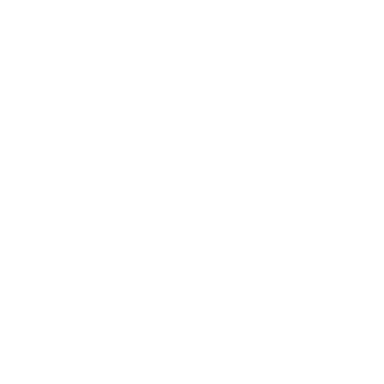 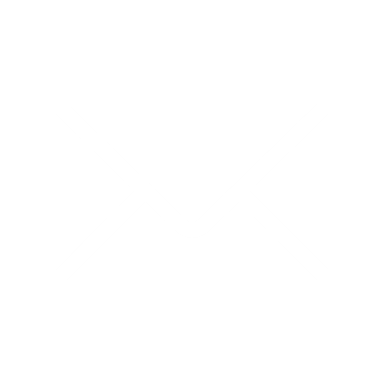 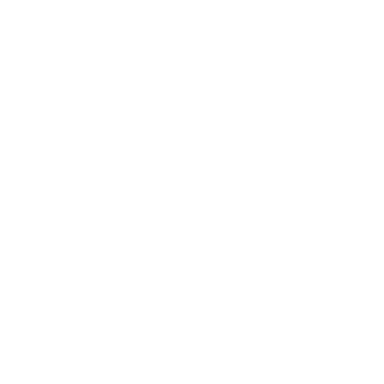 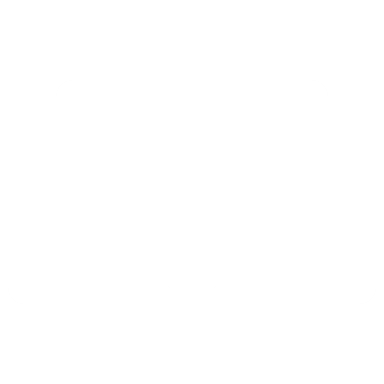 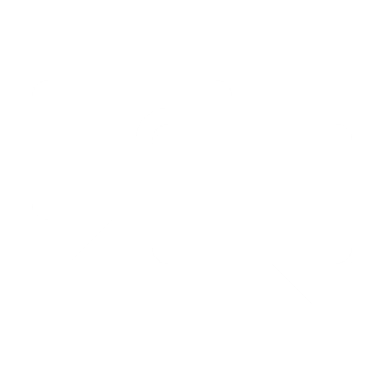 AccessibilityDescribe how the school will provide full opportunities for all parents and families (keeping in mind the diverse makeup of 21st Century families) to participate in all parent and family engagement activities.  This includes strategies for parents who have specific needs such as parents with special transportation needs, parents who work multiple jobs, court appointed parents, parents who are disabled, parents who speak English as a second language, migrant parents, parents with multiple children in multiple schools, guardians, guardians with multiple students in a home, etc.  Specifically, how will barriers be removed to ensure parents/guardians/family units are a part of their child’s education? Opportunities for all parents and families to participate in parent and family engagement activities will be paramount. Flyers in both English and Spanish will be sent home a minimum of 2 weeks prior to all events. School Messenger, OneView, Class Dojo, Westview’s School Website, Classrooms Individual Newsletters, and School Marquee will also be utilized for communication of the upcoming events. A translator will be provided for parents and families who speak Spanish as well as childcare during specific family engagement activities to allow for all parents and families to participate. Whenever possible, Westview K-8 will modify additional acticities to meet the needs of parents who are unable to attend. For examples, separate individualized or small group with the Liaison or phone conferences. Materials discussed will also be provided to parents and families who request additional information due to not being able to attend the event. Attempts to ensure materials and resources are provided for diverse families will be strategic based on input and demographic data.Describe how the school will share information related to school and parent and family programs, meetings, school reports, and other activities in an understandable, uniform format and in languages that the parents and families can understand? Flyers in both English and Spanish will be sent home a minimum of 2 weeks prior to all events. School Messenger, OneView, Class Dojo, Westview’s School Website, Classrooms Individual Newsletters, and School Marquee will also be utilized for communication of the upcoming events. Data and reports will be strategically created to enable all families to access information through multiple formats and in easy to understand language. Language learning strategies will be utilized, as well as, translations/translators when possible. Images, text features, word count, and presentation of information and data will be purposefully designed for easy access of content.What are the different languages spoken by students, parents and families at your school?The different languages spoken at Westview K-8 are English and Spanish.COMMUNICATION(1) Describe how the school will timely communicate information about Title I, Part A programs and activities during the year.  (2)  How will communication take place for parents with the different languages mentioned in the question above if applicable?  (3) Include the tools and resources that will be used for communication.   (1) Flyers in both English and Spanish will be sent home a minimum of 2 weeks prior to all events. (2) School Messenger (3) OneView (4) ClassDojo (5) School Website (6) Newsletters (7) School Marquee (Updated Monthly)How will the school describe and explain (1) the curriculum at the school (2) the forms of assessment used to measure student progress (3) the achievement levels students are expected to obtain? (4) in all applicable languages?Westview will describe and explain the curriculum of the school, forms of assessments used to measure student progress, and the achievement levels students are expected to obtain in multiple ways. Primarily it will take place during individual monthly parent nights focusing on specific grade levels and subject areas. The curriculum that Westview implements will be discussed by teachers and instructional coaches as per the grade level and subject area taught; it is during these discussions of curriculum that assessments that are used to measure student progress will also be discussed. Achievement levels students are expected to obtain will be discussed individually and on a greater school wide scale. (1) What decision-making opportunities are available for parents at the school site?  (2) How will the school communicate opportunities for parents to participate in decision making?    Decision- making opportunities are available for parents during our monthly SAC and PTA meeting. Flyers along with agendas in both English and Spanish will be sent home a minimum of 2 weeks prior to all events. School Messenger, OneView, Class Dojo, Westview’s School Website, Classrooms Individual Newsletters, and School Marquee will also be utilized for communication of the upcoming events. How will the school submit parents’ and families’ comments to the district Title I office if there are parent concerns about the implementation of the Title I school-wide plan that is not satisfactory to them? [ESEA Section 1116] Westview K-8 will provide parents and families with the district Title I office information to allow them to send or submit any concerns that they may have about the implementation of the Title I school-wide plan or submit the concerns on their behalf. Parent may also voice any concerns they may have during any Title I Parent Engagement Activity.(1) How will the school publish and communicate THIS required Title I, Part A Parent and Family Engagement Plan to Parents and families (technology cannot be the only option).  (2) How will this plan be communicated in all of the languages that apply to your school?Westview K-8 will publish and communicate the “Title I Part A Parent and Family Engagement Plan to Parents and families via flyers sent home of the completed plan and where to locate it in the main office and on the school website.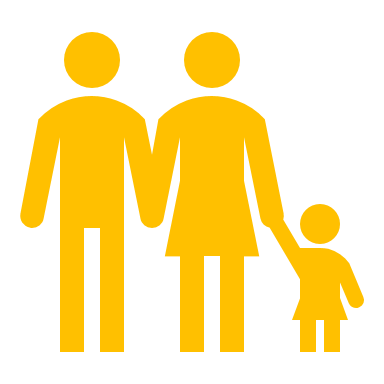 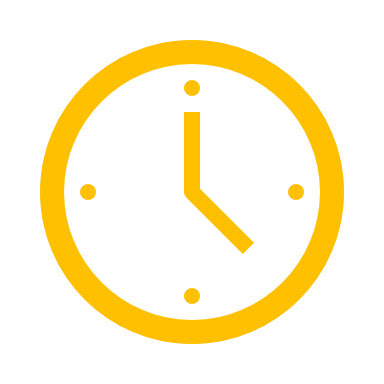 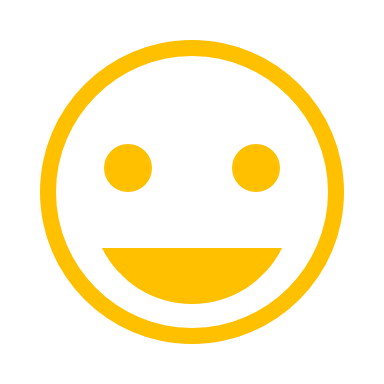 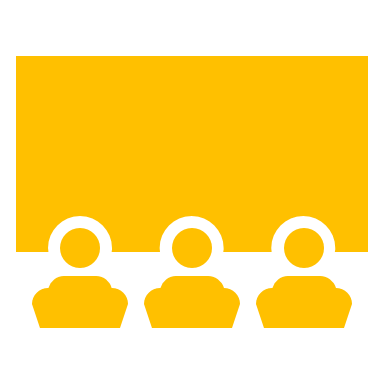 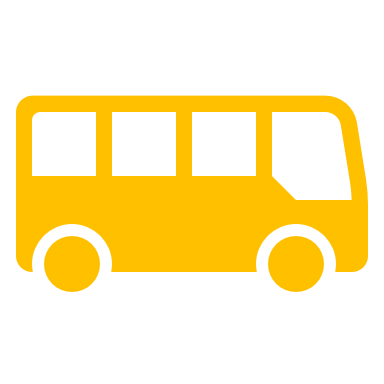 Explain how the school involves parents and families in an organized, ongoing and timely manner in the planning, reviewing, and improvement of Title I programs including involvement in decision making of how Title I, Part A Schoolwide funds are used [ESEA Section 1116(c)(3)].  Westview K-8 involves parents and families daily through the use of Class Dojo by both classroom teachers and Administration. Parents and families are also invited to participate in the planning, reviewing, and improvement of Title I programs including involvement in decision making about Title I funds by conducting a developmental meeting in the Spring that affords parents the opportunity to give input as to what activities they would like to see take place to help the school meet School Improvement goals. The parents also helped to identify barriers that prevented past family involvement. Parents had the opportunity to contribute to the school-parent compact and the parent and family engagement budget.How will the school provide, with Title I funds, transportation, childcare, or home visits such services that relate to parent engagement to ensure barriers are removed so parents can participate in engagement events? [ESEA Section 1116 (c)(2)]Transportation is not needed at this time.  Childcare is offered in a designated classroom at Westview K-8.  Home Visits will be implemented by counselors, administration, and the school social worker.  Additional Services to remove barriers to encourage event attendance will include a Spanish Interpreter.How was parent input gained from the majority of parents about the times that best met their need for parent involvement meetings and activities? [ESEA Section 1116 (c)(2)]Parent input was gained from the Annual Title 1 meeting from parents about the times that best met their need for parent involvement meetings and activities. Input was also gathered via emails, phone calls, and parent surveys from the Developmental meeting at the end of each school yearWhat documentation does the school have that parent needs for meeting times, transportation needs, childcare, and home visits for family engagement were assessed?The documentation that Westview has collected that documents what parents need for meeting times, childcare, and home visits for family engagement are the meeting minutes and parent surveys from the school events.How flexible meetings will be offered to accommodate parents?  Check all that apply. 
     AM Sessions based on documented parent feedback     PM Sessions based on documented parent feedback     Mixture of AM & PM Sessions (Some meetings will be provided in the morning and evening)
     AM & PM Sessions (ALL meetings will be provided both in the morning at in the evening)     Other ___________________
Describe the specific steps your school will take to conduct the Beginning of Year Annual Meeting to inform parents and families of participating students about the schools Title I program and parent and family engagement activities. [ESEA Section 1116 (c)(1)]Step 1: Determine date and time for Beginning of the Year Annual Meeting Step 2: Update School website with the date and time for the Beginning of the Year Annual Meeting. Step 3: Provide the district website with the date and time for the Beginning of the Year Annual Meeting. Step 4: Send out a parent call on School Messenger and update the school Marquee. Step 5: Review last year’s PFEP, meeting minutes and yearly evaluations from previous events to see what possible barriers to plan. Step 6: Prepare meeting agenda, PowerPoint presentation, parent sign-in, and parent survey. Describe the nature of the Title I, Part A Schoolwide program that will be shared with parents during the Annual Meeting. Feel free to use the PowerPoint on the Federal Programs site.  Westview’s Annual Title I meeting will take place in September. The information shared with parents during the Annual Meeting will include all pertinent documents and PowerPoint(s) as per the Title 1 program to include the Title I PowerPoint supplied by the district, data, school choice, and upcoming events. Also, data concerning the School Advisory Council (SAC) and the Parent 12 Teacher Association (PTA), both religious and business partners, and what are the barriers that the school faces on a yearly basis concerning parent involvement and engagement will be shared with parents.Describe how the Annual Meeting will cover (1) the adequate yearly progress of students broken down by subgroups, (2) school choice, and (3) the rights of parents when schools receive Title I, Part A funds. Feel free to use the PowerPoint on the Federal Programs site.(1) Using the District supplied PowerPoint, the Adequate Yearly Progress (AYP) is broken down by each subgroup; the PowerPoint includes the breakdown of the subgroups and how the school disaggregates the data to drive our instruction to make sure the Adequate Yearly Progress (AYP) is being met. (2) School Choice information is also included in the PowerPoint. The information provided explains how it has influenced our increased enrollment and allowed parents and students to have a choice in both their education and which school can provide the educational opportunities that they are looking for. (3) Title I, Part A Funds: The district supplied PowerPoint includes information on the rights of the parents and the opportunities and voice that they have when developing the spending budget. How will the school ensure parents without access to technology will receive notification of parent events, communication, information about parent events, school updates, and student progress updates?With the use of our multiple communication tools: Student Agendas, individual classroom newsletters, flyers, and weekly/monthly newsletters sent home with students. The school marquee is updated monthly on the events that are occurring at the school.Describe the steps and strategy that will be implemented to conduct the End of Year Developmental Meeting to evaluate Parent and Family Engagement that occurred during the year and to prepare for the upcoming year if the school continues to qualify for Title I, Part A funding.  Westview will hold the End of Year Developmental Meeting during the last School Advisory Council (SAC) and Parent Teacher Association (PTA) meeting held in May. This meeting will be used to evaluate Parent and Family Engagement that occurred during the school year and plan for the next school year. This meeting will analyze the effectiveness of parent and family engagement, develop next steps, and discuss what was effective. Reflecting on the needs assessment process, what is an overview of how the school will implement activities that will build the capacity for meaningful parent and family engagement? At Westview, activities will be developed based on input from our parents during the previous year’s Developmental meeting. The activities will apply to each student with a focus on ensuring that parents see the individual benefit and how it is applicable to their child which allows for parent buy-in. Feedback after events will guide opportunities for Westview to improve and offer activities which may not have been previously considered. School partners and the Parent Academy will be integrated into activities as much as possible to maximize our outcomes.How will the school implement activities that will build relationship with the community to improve student achievement?Westview will host during and after school events that encourage parents, stakeholders and community members to attend. These events will showcase student work, such as, Fine Arts night, Quarterly Awards Ceremonies, and Play day. During these events, all stakeholders will work on engagement activities, which in turn, will increase parent and student engagement. By increasing engagement, student achievement will also increase.(1) How will the school implement the Title I Parent Resource Room to support Parent and Family Engagement?  (2) Explain how the Parent and Family Engagement Room is advertised to parents.  (3) Explain how school staff (teachers and office staff) are trained on how to use the Parent Resource Room with parents.  Westview’s Parent Resource room is structured to provide academic and family support. Through the use of games, activities, etc -parents can check out items that foster family time. The Parent Resource room is available before, after, and during the day as requested by parents and/or families. (2) A sign locating and advertising the Parent Resource Room is posted in the front office. We have advertised our Parent Resource Room on our school website and is advertised at each parent night. (3) During Early Dismissal/Professional Development meetings – Teachers/Staff are trained on what the Parent Resource Room is and how the check in/check out system works. If there are additional ways resources are provided for parents through the use of Title I, Part A funds, how are they provided and what trainings are provided to adequately prepare parents to use the resources and materials at home with their children?  Should a parent have any questions about any of the resources, trained personnel are available to assist as needed.Name of ActivityPerson ResponsibleWhat will parents learn that will have a measurable,Anticipated impact on student achievementMonth Activity will take PlaceEvidence of EffectivenessExample:  FASFA and Scholarship Writing NightPrincipal Brad PittParents will learn:How to complete the parent portions of FASFAHow to research college websites for what their child need for admissionHow to use OneDrive and Focus to keep up on graduation indicators About the most popular scholarship websites and tips for receiving fundingOctober 2020, February 2021Sign-in; Evaluation/ Feedback; Parent screen shot of completed FASFA parent page;Evidence of one completed scholarship application after 3 weeks;Completed parent worksheet for the in-state and out of state college admission requirements Title I Annual Meeting (required)Jacqueline JonesVicki BarnesMark Prendergast1. To explain Title I and how it effects student learning at Westview K-8. 2. Increase parent and family engagement through parent nights- 19-20 scheduleAugust 2020Sign In Sheets; Parent SurveysTitle I Developmental Meeting (required)Jacqueline JonesVicki BarnesMark PrendergastReview the previous year’s Parent and Family Engagement Plan and discuss barriers; make changes for the upcoming school year.May 2020Sign In Sheets; Parent SurveysElementary/ Middle Open HouseJacqueline JonesVicki BarnesMark Prendergast1. Parents and students will learn about school procedures, curriculum, and assessments. 2. Parents and students will be able to meet student’s teacher(s) and tour the campus. 3. Increased parent and student engagement.September 2020Sign In Sheets; Parent SurveysELA/Reading NightJacqueline JonesVicki BarnesMark PrendergastReading Coaches1. Parents and students will learn about school procedures, curriculum, and assessments. 2. Parents and students will be able to meet student’s teacher(s) and tour the campus. 3. Increased parent and student engagement.September 2020Sign In Sheets; Parent SurveysMath NightJacqueline JonesVicki BarnesMark PrendergastMath Coaches1. To assist parents in learning different strategies to help prepare their students for math and science assessments. 2. math and science activities that mirror the curriculum activities that follow grade level standards that students are expected to master during the school year. 3. To increase parent and student engagement.October 2020Sign In Sheets; Parent SurveysCivics and Science NightJacqueline JonesVicki BarnesMark PrendergastMath Coaches1. Parents and students will learn about school procedures, curriculum, and assessments. 2. Parents and students will be able to meet student’s teacher(s) and tour the campus. 3. Increased parent and student engagement.November 2020Sign In Sheets; Parent SurveysPre-Early College NightJacqueline JonesVicki BarnesMark Prendergast1. To review Pre-Early College classes and provide information on Pre-Early college process. 2. To increase parent and student engagement.December 2020Sign In Sheets; Parent Surveys8th Grade Transition NightJacqueline JonesVicki BarnesMark PrendergastGuidance CounselorsESE Lead8th Grade Teachers. To assist parents in determining which High School would be the best fit for their child. 2. High School representatives will be present to represent their school and discuss what programs that they offer. 3. To increase parent and student engagement.January 2021Sign In Sheets; Parent SurveysMid-Year Stakeholders MeetingJacqueline JonesVicki BarnesMark PrendergastDiscuss current school data and needs assessment for schoolFebruary 2021Sign In Sheets; Parent SurveysFSA NightJacqueline JonesVicki BarnesMark PrendergastAcademic Coaches3-8 Grade Teachers1. To assist parents in learning different testing strategies to help prepare their students for assessments. 2. Parents and students will participate in a sample FSA as well as other FSA activities that mirror the curriculum activities that follow grade level standards that students are expected to master during the school year. 3. To increase parent and student engagement.March 2021Sign In Sheets; Parent SurveysFine Arts NightJacqueline JonesVicki BarnesMark PrendergastAcademic Coaches3-8 Grade Teachers1. End of the year band performance will be given for parents and students. 2. Parents and students will have the opportunity to observe completed arts projects. 3. To increase parent and student engagement.April 2021Sign In Sheets; Parent Surveys.As a Title I school, what evidence will you provide that will show that you have jointly developed a school-parent compact and that conferences were held with parents describing the compact?  Westview will submit Conference Notes with a signed Parent Compact and a sign in sheet for Conference days.How will the principal ensure required conferences are implemented with ALL parents pertaining explaining the Parent Compact?    Westview will develop a school wide conference form for all teachers to use.  This form will include discussion of the school’s parent compact.As a Title I school, what evidence will you provide that will show that you (1) notification informing parents that their child was assigned or was taught for four or more consecutive weeks by a teacher who was not properly licensed or endorsed (2) provided a list of teachers who were ineffective, out-of-field, or inexperienced according to the statewide definitions described in Florida’s Approved ESSA State Plan.    Westview will provide all parents whose student was assigned or was taught for four or more consecutive weeks by a teacher who was not properly licensed or endorsed an Out of Field notice as well as provide it to the teacher is who is teaching out of field.Describe the professional development activities the school will provide to educate teachers, specialized instructional support personnel, principals, and other school leaders and other staff on…The assistance of parents and families and in the value of their contributions.How to reach out to, communicate with, and with parent and families as equal partners.Implementing and coordinating parent and family programs and building ties between parent and families and the school.Choose all that applyGrant Project, Funding Source, or ProgramExplain how the school coordinates and integrates school level Parent and Family Engagement funds, programs, and activities with other Funds and Programs. 
[ESEA Section (a)(2)(C)]IDEA - The Individuals with Disabilities Education Improvement Act All students and parents/ guardians are involved in every activity that general education students and parents/ guardians participate.VPK - Voluntary 
Pre-KindergartenAll students and parents/ guardians are involved in every activity that general education students and parents/ guardians participate.Title I, Part D – Prevention and intervention programs for children and youth who are Neglected, Delinquent or At Risk.Title IX, Part A - The McKinney-Vento Homeless Assistance Act provides equitable opportunities to children and youth experiencing homelessness.All students and parents/ guardians are involved in every activity that general education students and parents/ guardians participate.SAI - Supplemental Academic Instruction – Super Categorical fund created to assist districts and schools provide supplemental instructional opportunities.  All students and parents/ guardians are involved in every activity that general education students and parents/ guardians participate.Title II, Part A – Supporting Effective Instruction through professional development targeted to administrators and teachers.Title III, Part A – Helping English Language Learners achieve English proficiency